МУНИЦИПАЛЬНОЕ БЮДЖЕТНОЕ ОБЩЕОБРАЗОВАТЕЛЬНОЕ УЧРЕЖДЕНИЕ «СРЕДНЯЯ ШКОЛА №19»МОСТ ИЗ ПРОШЛОГО В БУДУЩЕЕСекция№ 12 «Прикладное искусство и дизайн. Живопись. Культурология»Автор: Работягов Георгий Борисович,   МБОУ «СШ № 19», 10А класс Руководитель: Слабодчикова                         Елена Валерьевна,учитель физики 1 категории,МБОУ «СШ № 19»г. Нижневартовск2021 годСодержаниеАннотация…………………………………………………………………………….….2План исследования…………………..……………………………………………..……3Глава 1. Теория строительства мостов.	4Этапы сооружения мостов	4Основные материалы работы.	5Заключение:	5Глава 2. Применение конструкций XV века.	6Глава 3. Практическая часть.	83.1.	Чертёж.	83.2.	Расчёт..	83.3.	Оценка конструкции.	9Вывод	9Список литературы……………………………………….……………………………………..10Приложения……………………………………………………………………………………..I-IIМост из прошлого в будущееРаботягов Георгий БорисовичМуниципальное бюджетное общеобразовательное учреждение «СШ №19»10А классАннотацияАктуальность заявленной темы в том, что в местности, в основе которой лежат торговые отношения, связанные с нефтью и нефтепродуктами, часто используются мосты для прокладки маршрутов на новые кусты скважин. В таких больших масштабах освоения новых нефтяных точек было бы очень полезно сократить траты на маршрут за счет освоения неиспользуемой конструкции моста, которая, в теории, должна сократить затраты на материалы и оборудование.Данная работа посвящена вопросу изучения сравнения мостовXXI и XV веков.Цель:Проверить целесообразность конструкции на основе моста XV века в реалиях XXI.Задачи:Изучить материалы по этапам строительства мостов;Сравнить конструкции моста XXI века и XV;Рассчитать и сравнить максимальную нагрузку мостов разных веков.Создать модель моста 15 века Леонардо даВинчидля определения степени нагрузки на него.Методы исследования: изучение справочной литературы, материалов интернета по данной теме.Результат:Используя элементарные физические формулы и справочник по основам строительства моста, мы пришли к выводу, что мосты XXIи XV века имеют схожую конструкцию и выносят одинаковую нагрузку. Использование конструкции моста да Винчи в наши дни является целесообразным.Мост из прошлого в будущееРаботягов Георгий БорисовичМуниципальное бюджетное общеобразовательное учреждение «СШ №19»10А классПлан исследования Строительство мостов – сооружение инженерных конструкций, обеспечивающих транспортным средствам и людям проезд/проход через природные и рукотворные препятствия: реки, проливы, долины, овраги, каньоны, каналы, водотоки, другие дороги, и соединяющие в единую сеть подобные транспортные системы. Мосты являются незаменимыми связующими звеньями коммуникаций. Они резко увеличивают возможности перемещения людей и грузов.Мостостроение, объект исследования в данной работе, в нынешних реалиях – это неотъемлемая часть человеческой деятельности. С давних времен люди, перебираясь через реки и овраги, пользовались разного рода сооружениями, начиная от обычных бревен через пролив и заканчивая сложными архитектурными сооружениями.Предметом исследования в данной работе является прямое сравнение двух конструкций мостовых арок – на основе самоподдерживающегося моста, разработанного Леонардо да Винчи в 15 веке и традиционной арки моста 21 века.Гипотеза: мосты XXI и XV века имеют схожую конструкцию и выносят одинаковую нагрузку.Структура работы: исследовательская работа состоит из введения, 3 глав, заключения, списка использованной литературы, включающего 3 источника, приложенияМост из прошлого в будущееРаботягов Георгий БорисовичМуниципальное бюджетное общеобразовательное учреждение «СШ №19»10А классГлава 1. Теория строительства мостовВ решении наших задач нам поможет краткий экскурс по базовой теории строительства мостов.Мост – это искусственное сооружение, которое возводится в местах пересечения дорог с различными водными преградами.Тщательный и продуманный проект, точные расчеты и предварительная подготовка – это залог успешного строительства мостов.1.1. Этапы сооружения мостовСооружение мостов включает в себя следующие этапы:Освоение площадок;Подготовка модели на местности;Возведение опор;Монтаж пролетных строений;Ликвидация строительной площадки;Испытание моста;Для каждого из имеющихся видов мостов существует свои этапы, соблюдающие особенности местности и назначение самого моста:Освоение площадокГруппа специалистов-геодезистов собирают данные о местности, рельефе, а специалисты-инженеры на основе собранных данных разрабатывают план нужных материалов для качественной и жесткой конструкции.Подготовка модели на местностиНа основе данных, полученных от инженеров, специалисты-проектировщики создают грамотную и чёткую модель будущего объекта.Возведение опорОпора – это очень важная часть будущего моста, ведь от точности и правильности поставленных опор зависит безопасность и долголетие данного сооружения.Обычно рассматривают два способа укрепление опоры, на сухой и водной местности:Вырывание котлована, вбивание свай и создание каркаса из стальнойарматуры, и последующее залитые бетоном.Для создания опоры на водной местности происходит вышеуказанный процесс, но с использованием шпунтового ограждения для отвода приходящей воды.Монтаж пролетных строенийВ зависимости от формы моста и варьируются технология пролётов, а конструкция определяется условиями и задачами этого же моста.Идеальный мост, который представляется архитекторам – прочная конструкция, простая в сооружении, имеющая большую длину пролета, и пригодная ко всем условиям грунта и рельефа.Но большая часть мостов представляет три «неидеальных» типа конструкций:Балочные (простота и универсальность, но длина пролета небольшая);Арочные (большая длина пролета, но сложность конструкции);Подвесные (большая длина пролета, но не для всех грунтовых условий);Ликвидация строительной площадкиДля спокойного освоения моста приходится расчищать территорию, убирать вагончики рабочих, оборудование, строительный мусор.Испытание мостаИ в заключение работ проверяется пригодность самого моста – нет ли каких-либо изъянов или ошибок в расчетах или самой постройке.Основные материалы работыСо времен древности, дерево – это отличный материал для моста, доступный, экономичный, простой в обработке, но недостатки дают о себе знать: гниение, которое нельзя прекратить, да и срок службы оставляет желать лучшего. Во времена освоения металлургии люди чаще использовали алюминий и сталь. Но даже у этих металлов есть свои недостатки.Недостаток алюминия – мягкость, котораямешает широкому использованию этого металла в мостостроении, а подверженность к коррозии стали влияют на долголетие такого моста.Железобетон – это комплексный материал из бетона и стальной арматуры, очень прочные и стойкие к внешним воздействиям. Но всё же материал свойствен к образованию трещин.Таким образом можно сказать, что мостостроение — это сложный процесс, в ходе которого происходит много действий. Отсыпка островков, проведение временных дорог, проектирование и т.п. Предусмотрение разного рода мельчайших деталей, таких как климат, грунт местности и влажность, делают этот процесс очень трудоёмким.Мост из прошлого в будущееРаботягов Георгий БорисовичМуниципальное бюджетное общеобразовательное учреждение «СШ №19»10А классГлава 2. Применение конструкций XVвекаВ условиях XXI века сложно предположить то, что, имея серьезные наработки во всех областях науки, инженеры не могу создать идеальный мост, который соответствует всем его критериям. В данной работе мы проверимконструкцию моста, спроектированного Леонардом да Винчи в XV веке, и узнаем его пригодность и соответствие с критериями идеального моста, а также оценим целесообразность такой конструкции для промышленных целей, где простота конструкции играет важную роль.При рассмотрении отмечается небольшое сходство моста да Винчи и арки моста.В рамках данного проекта мы сравним эти мосты.Для детального сравнения нам стоит обратиться к справочному материалу для классификации мостов, из которого мы поймём, что нужные нам мосты и цели их использования соответствуют Iкатегории промышленных автодорог и II классу моста:С интенсивностью движения в одном направлении – Более 100 грузовых машин в час;Созданного из стали/железобетона/дерева;Для того, чтобы понять почему мы взяли именно эту категорию, обратимся к тому же справочнику, к классификации нагрузки:Рассмотрим промышленную автодорогу, по которой будут проезжать груженые фуры с материалом (Обычно КАМАЗ = 30т), которым соответствует схема Н-18: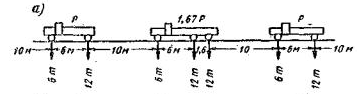 Расчетная колонка автомобилей по схеме Н-18 представлена в таблице 1.Таблица 1.Расчетная колонка автомобилейОбратившись к первой задаче данной работы, мы поймём, что для ее реализации нам необходимо иметь реальные макеты конструкций. А для самих макетов нам нужны несколько вещей:Чертёж;Материалы;	Некоторые инструменты для работы (клей, линейка, канцелярский нож, нитки);Всё это и ещё некоторые банальные навыки в столярном мастерстве помогут нам в нашей задаче, которую мы рассмотрим уже в практической части.И вторую задачу, расчёт максимальной нагрузки, нужно начать с рассмотрения физических сил, которые действуют на мост:Сила тяжести;Сила трения;Влияние физических явлений природного характера;Это мы рассмотрим через физические формулы в практической части.Мост из прошлого в будущееРаботягов Георгий БорисовичМуниципальное бюджетное общеобразовательное учреждение «СШ №19»10А классГлава 3. Практическая частьЧертёжНачнём с чертежа, для этого нам нужно разобраться в строении нужных нам конструкций.Рассматриваемые нами мосты представлены на рис.1(см. приложение).Рассмотрим чертёж моста да Винчи. Он представлен в 3 плоскостях на рис.2 (см. приложение). Чертёж в трёх плоскостях арочного моста представлен на рис.3(см. приложение).РасчётНа обычный мост действуют следующие силы: Fтяж – Сила тяжести;N– Сила реакции опоры;Fтр – Сила трения;F – Приложенная сила. Данные силы представлены на рис. 4 (см. приложение). V– Влияние физических сил природного характера (нагрев летом, охлаждение зимой, окропление водой во время дождя);Y – Реакция конструкции на физические силы природного характера;Поскольку все данные силы являются пропорциональными своим парам (Fтяж = N;Fтр= F;V= Y), откуда следует, что для качественной конструкции моста справедливы данные отношения:Откуда следует:Из чего мы сделаем вывод, что для нашего сравнения мостов потребуется формула, имеющая вид:А уже, исходя из того, что мосты имеют одинаковую функцию, состоят из одинаковых материалов, имеют одинаковое дорожное полотно, следует, что V1=V2 и Fтр1=Fтр2, а это значит:Но и не будем забывать, что мосты являются родственными по классу моста. Это значит, что F=const, ибо мосты одного класса априори испытывают одинаковую нагрузки, а это, в свою очередь, приводит наш расчет к формуле:А уже, исходя из данных расчётов, мы сделаем вывод, что в сухих цифрах арочный мост XXIвека держит такую же нагрузку, как и мост да Винчи XV века.Оценка конструкцииИмея на руках чертёж моста да Винчи, мы сможем рассчитать вес его конструкции, используя табличные данные из уже знакомого нам справочника:Из чертежа понятно, что мы имеем дело с конструкционными деталями одного типа, объем которых рассчитаем по формуле:, где n – количество металлических балок моста,l –длина балки = [м], d – высота и ширина балки= [м].Поскольку мы рассматриваем мосты из одинаковых металлических материалов и используем одинаковые балочные конструкции, то обратим внимание конкретно на количество самих балок, и тогда наша формула расчета веса конструкции будет иметь вид:Для рассматриваемого моста да Винчи:И для обычного арочного моста, используемого в современное время:ВыводИспользуя физические формулы и справочник по основам строительства моста, мы пришли к выводу, что мосты XXIи XV века имеют схожую конструкцию, материалы изготовления и выносят одинаковую нагрузку. Использование конструкции моста да Винчи в наши дни является целесообразным.Спустя полтысячи лет ученые проанализировали проект да Винчи и проверили, насколько прочным являются мосты. Да Винчи предоставил людям потрясающий проект. Сегодня идеи великого ученого охотно применяются в строительстве современных мостов. Список литературы1.Висячий мостhttps://ru.wikipedia.org2.Мостостроениеhttps://ru.wikipedia.org3.Справочникhttps://gosthelp.ru/text/SpravochnikRazdel4Tablicy.htmlПриложенияРис.1Виды мостов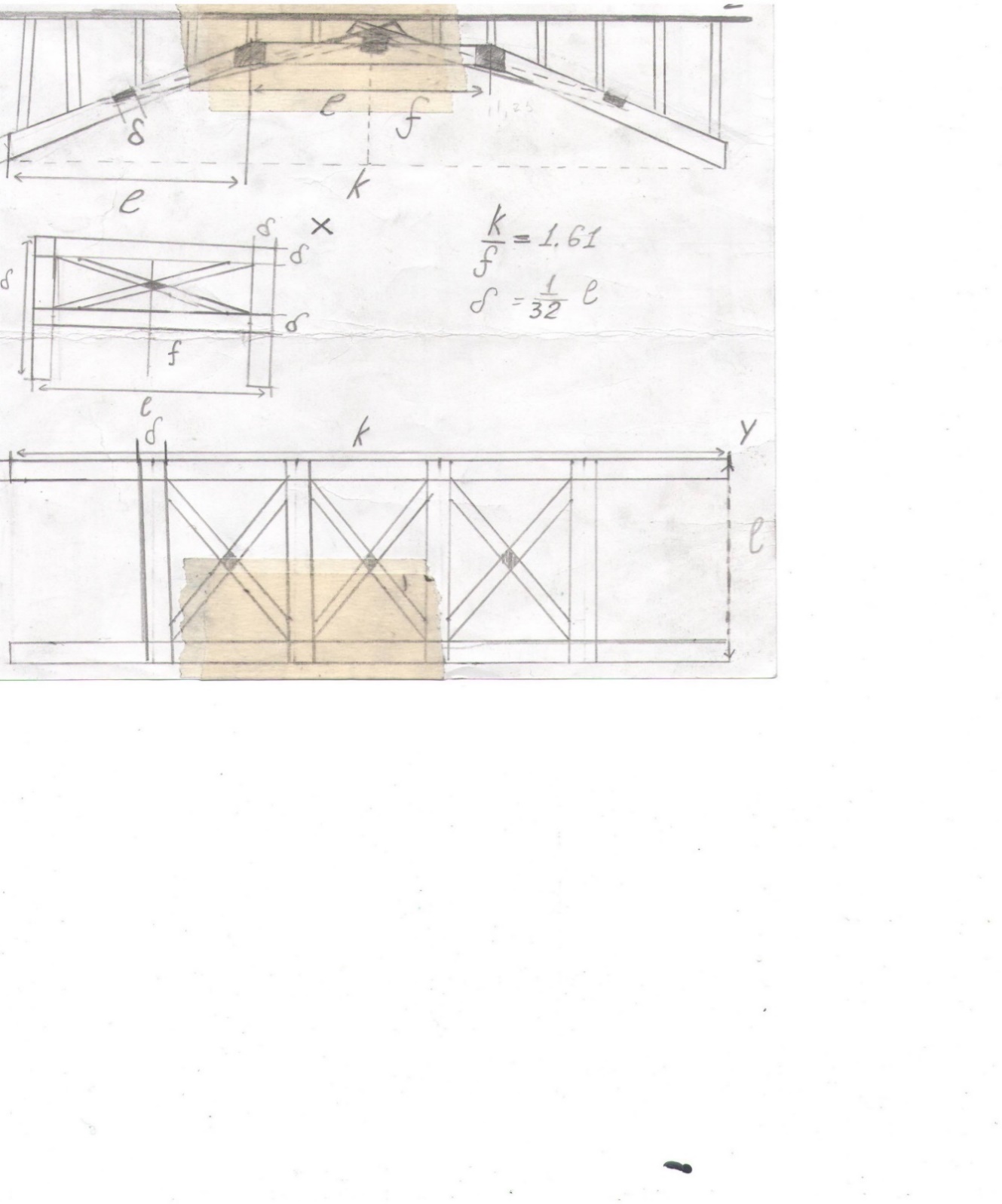 Рис.2 Чертёж моста да Винчи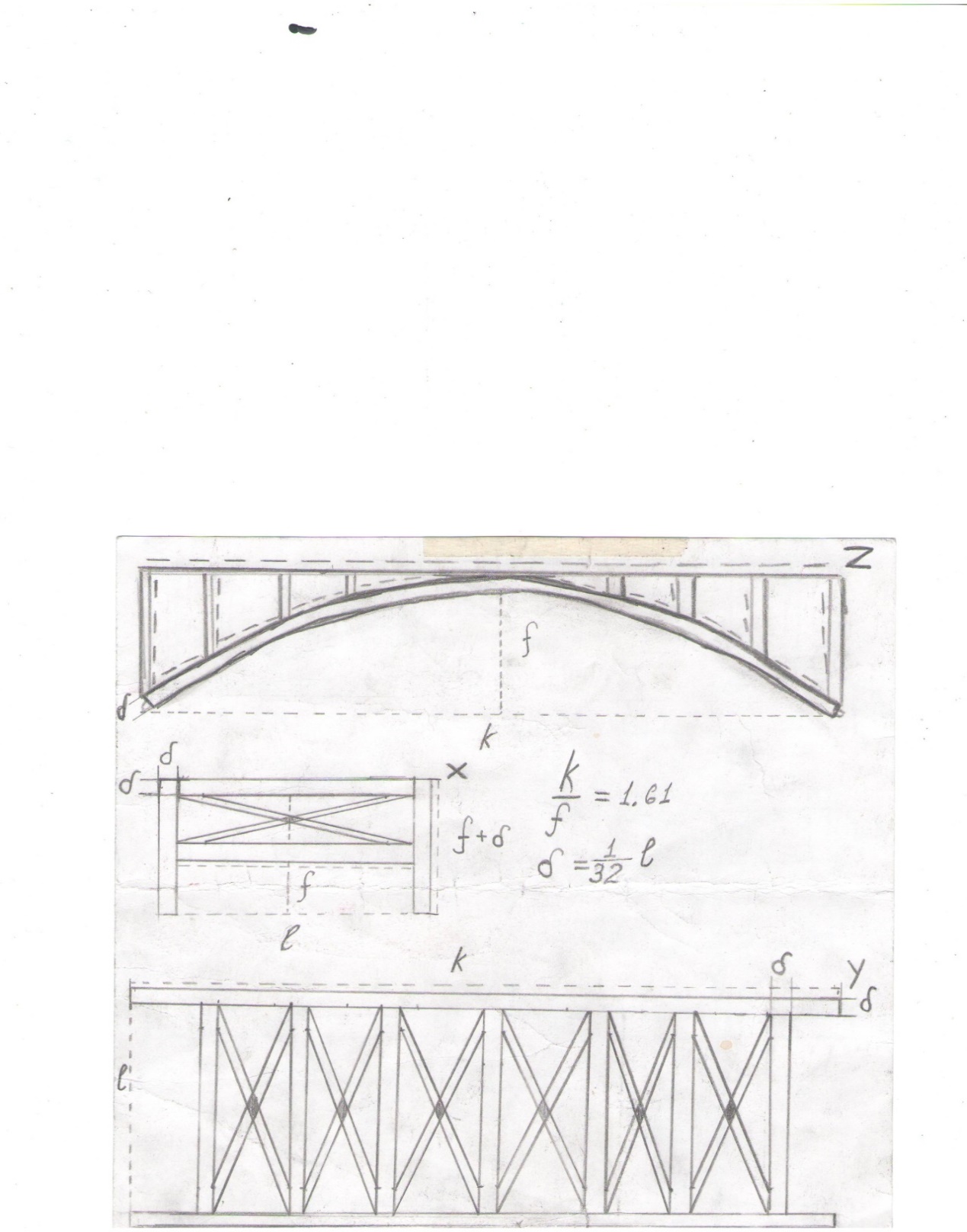 Рис.3Чертёж арочного моста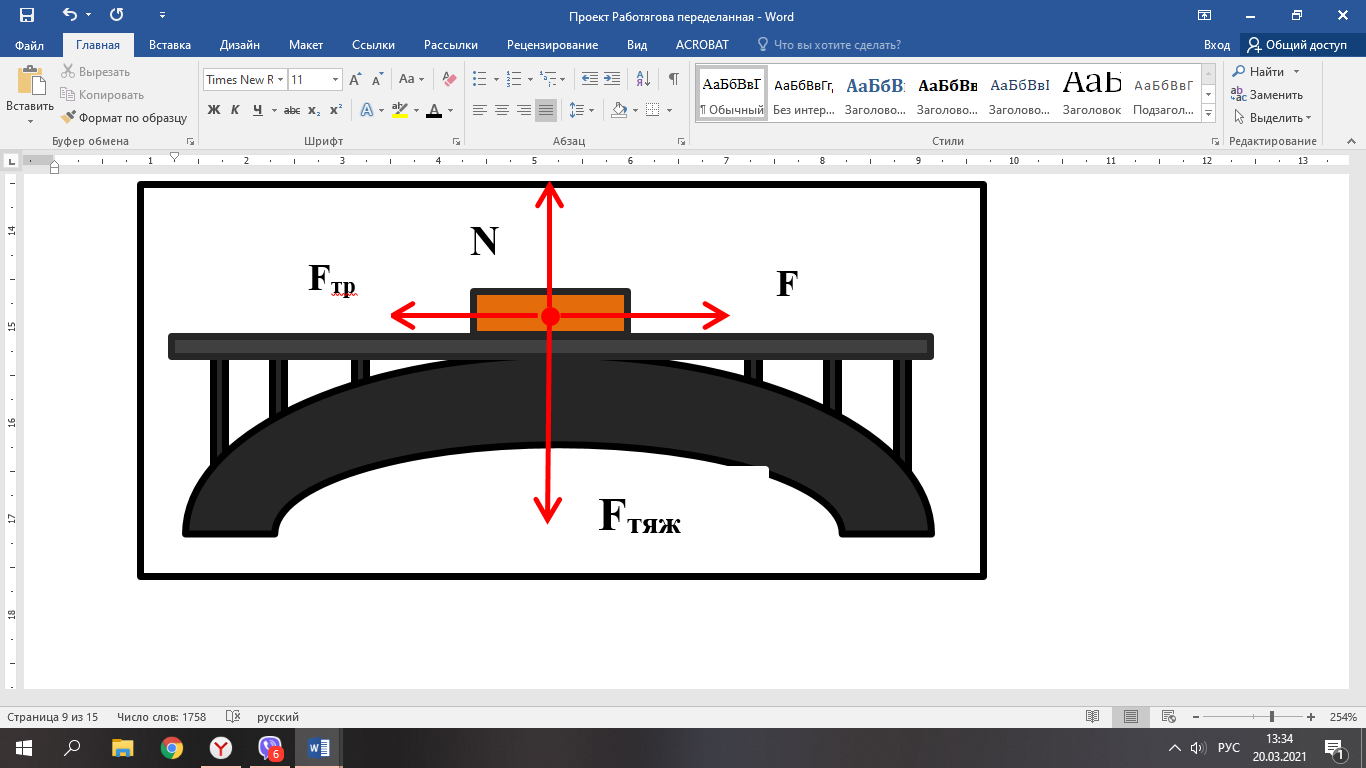 Рис.4 Силы действующие на мостНаименованиепоказателяЕдиницаизмеренияН-18Н-18НаименованиепоказателяЕдиницаизмеренияутяжеленныйавтомобильнормальныйавтомобильВес нагруженного автомобилят3018Давление на заднюю осьт2 х 1212То же на переднюю осьт66Ширина заднего скатам0,70,7Длина соприкасания ската вдоль движениям0,20,2Ширина кузовам2,92,9Расстояние между  осями (база)м6,86,0Колея (расстояние между серединами скатов в поперечном направлении)м1,91,9